Dokumentation im Corona-Jahr 2019/20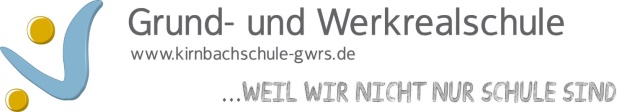 Bitte in Stichworten eintragenName der Lehrkraft: A. NyendickDatum der Dokumentation: 14.07.2020Klasse in 2019/20FachDas haben wir bereits erledigtDas musste noch  offen bleiben7bBKBastelarbeiten (Ton-und Transparentpapier)Zeichnungen (Muster)Arbeit mit Wasserfarben ScherenschnitteRasterzeichnungenProfilschnitte